Modulzertifikat LehraMT DeutschKIT – Universität des Landes Baden-Württemberg und nationales Forschungszentrum in der Helmholtz-Gemeinschaft 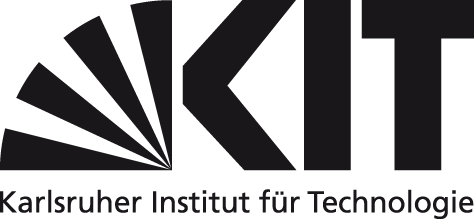 Frau/Herr stud. phil Matr.-Nr. 6060 Basismodul (BM): Literaturwissenschaft / Systematik (NdL, Mediävistik)6060 Basismodul (BM): Literaturwissenschaft / Systematik (NdL, Mediävistik)6060 Basismodul (BM): Literaturwissenschaft / Systematik (NdL, Mediävistik)6060 Basismodul (BM): Literaturwissenschaft / Systematik (NdL, Mediävistik)6060 Basismodul (BM): Literaturwissenschaft / Systematik (NdL, Mediävistik)Veranstaltungen:Veranstaltungen:Veranstaltungen:Veranstaltungen:Veranstaltungen:682   PS (7 LP)								            	Note: 682   PS (7 LP)								            	Note: 682   PS (7 LP)								            	Note: 682   PS (7 LP)								            	Note: 682   PS (7 LP)								            	Note: 683   VL (3 LP)                                                                                                	Note: Art der Leistung: Hausarbeit und Klausur683   VL (3 LP)                                                                                                	Note: Art der Leistung: Hausarbeit und Klausur683   VL (3 LP)                                                                                                	Note: Art der Leistung: Hausarbeit und Klausur683   VL (3 LP)                                                                                                	Note: Art der Leistung: Hausarbeit und Klausur683   VL (3 LP)                                                                                                	Note: Art der Leistung: Hausarbeit und Klausur10 LPKarlsruhe, denKarlsruhe, denStempel 
..................................................................
Modulverantwortlicher: Prof. Dr. Scherer 
..................................................................
Modulverantwortlicher: Prof. Dr. Scherer